2016. gada 20. decembrī	Noteikumi Nr. 828Rīgā	(prot. Nr. 69 24. §)Grozījumi Ministru kabineta 2014. gada 21. oktobra noteikumos Nr. 649 "Eiropas Ekonomikas zonas finanšu instrumenta un Norvēģijas finanšu instrumenta 2009.–2014. gada perioda programmas "Pētniecība un stipendijas" aktivitātes "Stipendijas" projektu iesniegumu atklāta konkursa nolikums un īstenošanas nosacījumi"Izdoti saskaņā ar Eiropas Ekonomikas zonas finanšu instrumentaun Norvēģijas finanšu instrumenta 2009.–2014. gada perioda vadības likuma 15. panta 5. un 6. punktuIzdarīt Ministru kabineta 2014. gada 21. oktobra noteikumos Nr. 649 "Eiropas Ekonomikas zonas finanšu instrumenta un Norvēģijas finanšu instrumenta 2009.–2014. gada perioda programmas "Pētniecība un stipendijas" aktivitātes "Stipendijas" projektu iesniegumu atklāta konkursa nolikums un īstenošanas nosacījumi" (Latvijas Vēstnesis, 2014, 220. nr.; 2015, 20. nr.) šādus grozījumus:1. Papildināt norādi, uz kāda likuma pamata noteikumi izdoti, aiz vārdiem un skaitļa "vadības likuma 15. panta" ar skaitli un vārdu "5. un".2. Izteikt 1. punktu šādā redakcijā:"1. Noteikumi nosaka:1.1. Eiropas Ekonomikas zonas finanšu instrumenta un Norvēģijas finanšu instrumenta (turpmāk – finanšu instrumenti) 2009.–2014. gada perioda programmas "Pētniecība un stipendijas" (turpmāk – programma) aktivitātes "Stipendijas" (turpmāk – aktivitāte) projektu iesniegumu atklāta konkursa norises kārtību, ietverot vērtēšanas kritērijus un prasības projekta iesnieguma iesniedzējam;1.2. programmas divpusējās sadarbības fonda īstenošanas nosacījumus."3. Papildināt noteikumus ar X nodaļu šādā redakcijā:"X. Programmas divpusējās sadarbības fonda finansējuma piešķiršanas nosacījumi līdzfinansējuma saņēmējiem73. Divpusējās sadarbības fonda mērķis ir programmas jomas ietvaros atbalstīt labas prakses piemēru, zināšanu apmaiņu un sadarbības tīkla veidošanu starp līdzfinansējuma saņēmēju un donorvalstu institūcijām, kā arī finanšu instrumenta saņēmējvalstu institūcijām un starptautiskajām organizācijām.74. Lai pieteiktos programmas divpusējās sadarbības fonda finansējumam, līdzfinansējuma saņēmēji iesniedz aģentūrā pieteikumu (3. pielikums), izmantojot elektroniskās dokumentu iesniegšanas sistēmu (turpmāk – sistēma EDIS). Viena partnerības pasākuma organizēšanai Norvēģijā, Islandē, Lihtenšteinā vai Latvijā vai dalībai partnerības pasākumos, kurus organizē kāda no finanšu instrumenta saņēmējvalstīm vai donorvalstīm, vai dalībai starptautisku organizāciju organizētajos pasākumos līdzfinansējuma saņēmējiem tiek piešķirts finansējums ne vairāk kā 2000 euro apmērā. 75. Līdzfinansējuma saņēmēji šo noteikumu 74. punktā minētos pasākumus var īstenot līdz 2017. gada 31. oktobrim.76. Līdzfinansējuma saņēmēji šo noteikumu 74. punktā minēto pieteikumu iesniedz aģentūrā līdz 2017. gada 1. septembrim.77. Aģentūra vērtē plānoto partnerības pasākumu atbilstību programmas jomai un 10 darbdienu laikā pēc pieteikuma saņemšanas sistēmā EDIS pieņem lēmumu par finansējuma piešķiršanu, nosakot piešķiramā finansējuma apmēru, vai par atteikumu piešķirt finansējumu.78. Ja aģentūra pieņēmusi lēmumu par finansējuma piešķiršanu, tā piecu darbdienu laikā pēc minētā lēmuma paziņošanas pārskaita līdzfinansējuma saņēmējam avansa maksājumu 80 procentu apmērā no piešķirtā finansējuma.79. Pārskatu par izlietoto programmas divpusējās sadarbības fonda finansējumu un sasniegtajiem rezultātiem līdzfinansējuma saņēmējs iekļauj kārtējā vai noslēguma progresa pārskatā, ko iesniedz aģentūrā saskaņā ar projekta līguma nosacījumiem. Aģentūra 10 darbdienu laikā pēc tā saņemšanas sistēmā EDIS izvērtē iesniegto pārskatu un pieņem lēmumu par turpmāko maksājumu veikšanu līdzfinansējuma saņēmējam vai neapgūtā finansējuma atmaksu aģentūrai.80. Ja divpusējās sadarbības pasākumi tiek apmeklēti vai organizēti pēc noslēguma progresa pārskata iesniegšanas aģentūrā, līdzfinansējuma saņēmējs iesniedz pārskatu (4. pielikums) par veiktajām aktivitātēm un sasniegtajiem rezultātiem piecu darbdienu laikā pēc divpusējās sadarbības pasākuma norises. Aģentūra 10 darbdienu laikā pēc tā saņemšanas sistēmā EDIS izvērtē iesniegto pārskatu un pieņem lēmumu par turpmāko maksājumu veikšanu līdzfinansējuma saņēmējam vai neapgūtā finansējuma atmaksu aģentūrai.81. Aģentūra turpmākos maksājumus līdzfinansējuma saņēmējiem par divpusējās sadarbības pasākumiem veic piecu darbdienu laikā pēc šo noteikumu 79. un 80. punktā minētā lēmuma pieņemšanas. 82. Divpusējās sadarbības fonda partnerības pasākumu ietvaros ir attiecināmas šādas izmaksas:82.1. ceļa izdevumi, apdrošināšanas izmaksas, vietējā transporta izmaksas, dienas nauda un viesnīcas izmaksas atbilstoši normatīvajiem aktiem ar komandējumiem saistīto izdevumu atlīdzināšanas jomā līdzfinansējuma saņēmējam un šo noteikumu 10. punktā minētā projekta partnerim;82.2. konferenču un semināru telpu aprīkojuma nomas maksa, dalības maksa konferencēs, semināros un izstādēs;82.3. ekspertu atalgojums, informatīvo materiālu, tulkošanas un publicitātes izmaksas, ēdināšanas un citas ar pasākumu norisi saistītas izmaksas;82.4. citas izmaksas, kas atbilst divpusējās sadarbības fonda un programmas jomai un ir saskaņotas ar aģentūru."4. Papildināt noteikumus ar 3. un 4. pielikumu šādā redakcijā:"3. pielikumsMinistru kabineta 2014. gada 21. oktobranoteikumiem Nr. 649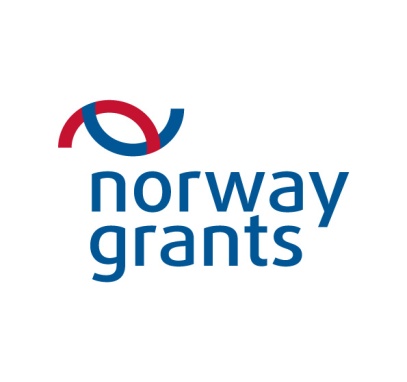 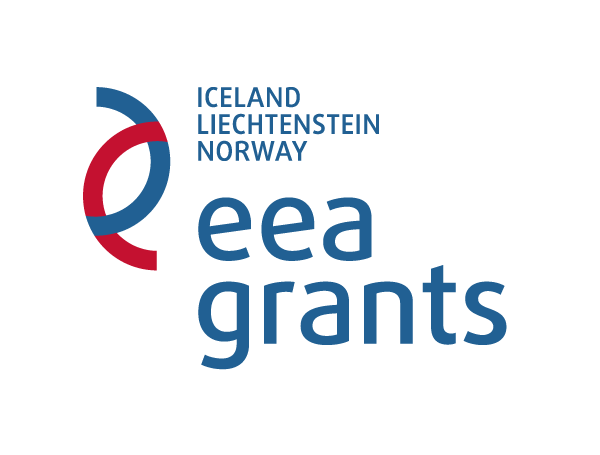 DIVPUSĒJĀS SADARBĪBAS ATBALSTA PASĀKUMIAKTIVITĀTĒ "STIPENDIJAS" DIVPUSĒJĀS SADARBĪBAS Fonda ietvarosBILATERAL COOPERATION SUPPORT MEASURES FOR PROJECTS IN THE "SCHOLARSHIPS" ACTIVITY under Bilateral FundPIETEIKUMA VEIDLAPAApplicaTION FORMLūdzu, norādiet aktivitātes "Stipendijas" projekta numuru un nosaukumuPlease indicate the number and title of the project in the "Scholarships" activityDivpusējās sadarbības atbalsta pasākuma nosaukumsTitle of the bilateral cooperation support measure1. Informācija par līdzfinansējuma saņēmēju1. Information on the Project Promoter1.1. Līdzfinansējuma saņēmējs1.1. Project Promoter1.2. Kontaktpersona1.2. Contact person1.3. Paraksttiesīgā persona (atbildīgā amatpersona)1.3. Authorized signatory (responsible official)2. Divpusējās sadarbības atbalsta pasākuma apraksts2. Description of the bilateral cooperation measures2.1. Pasākuma nepieciešamības pamatojums un mērķis 2.1. Justification and goal of measures 2.2. Dalībnieku saraksts2.2. List of participants2.3. Pasākuma norises valsts2.3. Host country of measures2.4. Pasākuma īstenošanas periods2.4. Implementation period of measureNorādiet pasākuma(-u) īstenošanas periodu un kopējo dienu skaituIndicate the implementation period of measure/s and the total number of days2.5. Attiecināmās izmaksas (euro)Eligible costs (euro)2.6. Pasākuma rezultāti un iznākumiOutcomes and outputs of the measures(Ja nepieciešams, pievienojiet papildu rezultātus un iznākumus. Norādiet precīzus un izmērāmus rādītājus)(Add additional outcomes and outputs as necessary. Provide precise and measurable values)3. PublicitātePublicityPlānotie informācijas un publicitātes pasākumiInformation and publicity measures foreseen(Atzīmējiet atbilstošo un norādiet detalizētāku informāciju)(Tick as appropriate and specify in more detail)Līdzfinansējuma saņēmēja paraksttiesīgā persona (atbildīgā amatpersona)*Authorized signatory of the Project Promoter (responsible official)*Piezīmes. Note.1. * Aģentūrai ir tiesības pieprasīt projekta iesniedzējam iesniegt dokumentus, kas apliecina, ka persona, kas paraksta projekta iesniegumu, ir projekta iesniedzēja paraksttiesīgā persona.1. * The Agency reserves the right to ask the Project Promoter provide documents certifying that the person signing the Application is the legal representative of the Project Promoter.2. Dokumenta rekvizītus ''paraksts'', ''datums'' un ''zīmogs'' neaizpilda, ja elektroniskais dokuments ir sagatavots atbilstoši normatīvajiem aktiem par elektronisko dokumentu noformēšanu.2. The requisites ''signature'', ''date'' and ''stamp'' may not be filled out, if the electronic document has been prepared in accordance with normative acts on the drawing up of electronic documents.4. pielikumsMinistru kabineta 2014. gada  21. oktobranoteikumiem Nr. 649AKTIVITĀTE "STIPENDIJAS"DIVPUSĒJĀS SADARBĪBAS Fonda IZLIETOJUMA PĀRSKATS nR.__ATSKAITES PERIODS __.__.201_ – __.__.201_"SCHOLARSHIP" ACTIVITYBILATERAL FONDs REPORT No.__ Reporting period __.__.201_ – __.__.201_Līdzfinansējuma saņēmējsSubmitted by _____________________________________________________Sadarbība arIn consortium with__________________________________________________________Divpusējās sadarbības pasākumu aprakstsDescription of the bilateral cooperation support measures1.1. Veiktās aktivitātes1.1. Description of activities performed1.2. Pasākuma rezultāti un iznākumi1.2. Outcomes and outputs of the measures1.3. Divpusējās sadarbības ilgtspējas nodrošināšana1.3. Impact and sustainability of bilateral cooperation 1.4. Horizontālās prioritātes1.4. Horizontal priorities 1.5. Publicitāte1.5. Publicity measuresFinanšu kopsavilkums (pievienota MsExel datne)Financial Summary (attached in MsExcel file)3. Pievienotie dokumenti (iesniegti caur VIAA EDIS)Documents attached (via SEDA EDIS)3.1. Pasākuma plāns, ielūgums vai e-pasta vēstule no organizētāja3.1. Agenda of an event and invitation letter/e-mail from the host institution3.2. Iekāpšanas kartes3.2. Boarding passes3.3. Viesnīcas, apdrošināšanas, konferenču un semināru telpu un aprīkojuma nomas pakalpojumu rēķinu kopijas3.3. Copies of invoices of a hotel and insurance, premises and rent of equipment3.4. Dalības maksu semināros apstiprinošie dokumenti3.4. Document providing payment of the participation fee3.5. Līdzfinansējuma saņēmēja bankas konta izdruka par pārskata periodu3.5. Account’s  statement of the Promoters Bank of reporting period3.6. Citi dokumenti, ja nepieciešams3.6. Other documents, if applicableApstiprinu, ka pārskatā sniegtā informācija atbilst patiesi veiktajām aktivitātēm un iesniegto dokumentu kopijas atbilst oriģināliem.Herewith I confirm that the information given in the report is true and corresponds to the actual work done within the Project and the copies attached correspond to the originals.Projekta koordinatorsProject CoordinatorLīdzfinansējuma saņēmēja paraksttiesīgā persona (atbildīgā amatpersona)*Authorized signatory of the Project Promoter (responsible official)*Piezīmes. Note.1. * Aģentūrai ir tiesības pieprasīt projekta iesniedzējam iesniegt dokumentus, kas apliecina, ka persona, kas paraksta projekta iesniegumu, ir projekta iesniedzēja paraksttiesīgā persona.1. * The Agency reserves the right to ask the Project Promoter provide documents certifying that the person signing the Application is the legal representative of the Project Promoter.2. Dokumenta rekvizītus ''paraksts'', ''datums'' un ''zīmogs'' neaizpilda, ja elektroniskais dokuments ir sagatavots atbilstoši normatīvajiem aktiem par elektronisko dokumentu noformēšanu.2. The requisites ''signature'', ''date'' and ''stamp'' may not be filled out, if the electronic document has been prepared in accordance with normative acts on the drawing up of electronic documents."Ministru prezidents	Māris Kučinskis Izglītības un zinātnes ministrs 	Kārlis ŠadurskisReģistrācijas numursRegistration numberIesniegšanas datums, laiksDate and time of submission (aizpilda Valsts izglītības attīstības aģentūra)(to be filled out by the State Education Development Agency)Projekta numursProject numberProjekta nosaukumsProject titleNosaukumsNameReģistrācijas numursRegistration numberAdreseAddressIela, mājas numursStreet, house No.Pilsēta, reģionsCity, regionPasta indekssPostal indexe-pastse-mailValstsCountryInterneta adreseInternet addressVārds, uzvārdsName, surnameAmatsPositionKontaktinformācijaContact informationTālruņa numurs Phone numberKontaktinformācijaContact informationFakssFaxKontaktinformācijaContact informatione-pastse-mailVārds, uzvārdsName, surnameAmatsPositionKontaktinformācijaContact informationTālruņa numurs Phone numberKontaktinformācijaContact informationFakssFaxKontaktinformācijaContact informatione-pastse-mailValsts (atzīmējiet ar "x" valsti(-is), kurā(-ās) notiks pasākums(-i))Country (tick with an "x" the country/ies where the measure/s will take place)LatvijaLatviaValsts (atzīmējiet ar "x" valsti(-is), kurā(-ās) notiks pasākums(-i))Country (tick with an "x" the country/ies where the measure/s will take place)NorvēģijaNorwayValsts (atzīmējiet ar "x" valsti(-is), kurā(-ās) notiks pasākums(-i))Country (tick with an "x" the country/ies where the measure/s will take place)IslandeIcelandLihtenšteinaLiechtensteinCitsOtherPasākums/MeasureVienības cenaUnit costVienību skaitsNumber of units KopāTotalDalībnieku skaits un valsts 	Number of participants and countryDalībnieku skaits un valsts 	Number of participants and countryDalībnieku skaits un valsts 	Number of participants and countryDalībnieku skaits un valsts 	Number of participants and countryDienas naudaPer diemViesnīcas izmaksasAccomodationCeļojuma izmaksasTravel costsApdrošināšanaInsuranceKonferenču, semināru un izstāžu dalības maksa, kā arī telpu un aprīkojuma nomas maksaConference, seminar and exibition fees, venue and equipment renting costsEkspertu atalgojums, informatīvo materiālu, tulkošanas un publicitātes izmaksas, ēdināšanas un citas ar pasākumu norisi saistītas izmaksasExperts' fees, informative material, translation and publication costs, catering and costs of other activities related to the bilateral eventCitas izmaksas, kas atbilst divpusējās sadarbības fonda un programmas jomai un ir saskaņotas ar aģentūruOther costs corresponding to bilateral cooperation fund and the scope of the program, and are approved by the AgencyKopā, euroTotal, euron/an/aRezultāts 1:Outcome 1:Iznākums 1: Output 1:Iznākums 2:Output 2:Jā/nēYes/noSkaidrojumsDescriptionInformācija līdzfinansējuma saņēmēja mājaslapā (obligāti)Information on the Project Promoter’s website (mandatory)n/aInformācija plašsaziņas līdzekļosInformation in mass mediaCits (lūdzu, norādiet)Other (please specify)ParakstsSignatureDatums Datedd/mm/ggggZīmogsStampLīguma Nr.Contract No.EEZ/NFI/S/2015/____Apraksts (veiktās divpusējās sadarbības aktivitātes pārskata periodā)Description (bilateral activities performed during the reporting period): Rezultāts 1:Outcome 1:Iznākums 1: Output 1:Iznākums 2:Output 2:Īss sasniegto rādītāju un iznākumu aprakstsShort description of achieved bilateral outcomes and outputsApraksts (Lūdzu, aprakstiet sasniegtos rādītājus un divpusējās sadarbības rezultātus, raksturojiet, kā tie ietekmē līdzfinansējuma saņēmēju un tā sadarbības partnerus. Lūdzu, norādiet konkrētas (izmērāms lielums) turpmākās darbības, kas nodrošinās sasniegto divpusējās sadarbības rezultātu ilgtspēju starp iesaistītajām institūcijām)Description (Please describe the results and impact of bilateral cooperation to the Project Promoter and Project partners. Provide detailed steps (measurable indicators) to be taken to ensure sustainability of bilateral cooperation and maintain long-term collaboration between institutions)Īss publicitātes pasākumu aprakstsShort description on publicity measures taken.Vārds/Name Paraksts/SignatureDatums/DateVārds/Name Paraksts/SignatureZīmogs/StampDatums/Date